SEKRETARIAT PPID PEMBANTU SEKRETARIAT DPRD KABUPATEN LUMAJANGJALAN RAYA WONOREJO LUMAJANG Telp. (0334) 881846 Fax. (0334) 885040e-mail : dprd@lumajangkab.go.id LUMAJANG - 6 7 3 5 8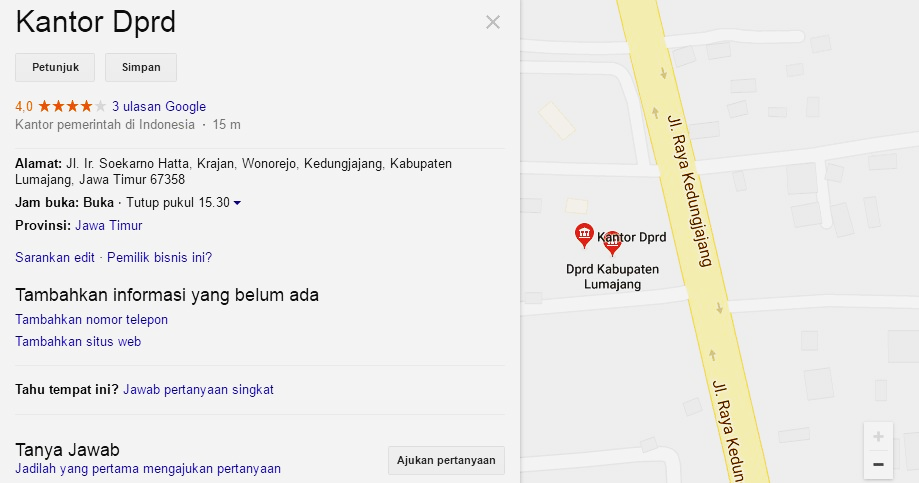 